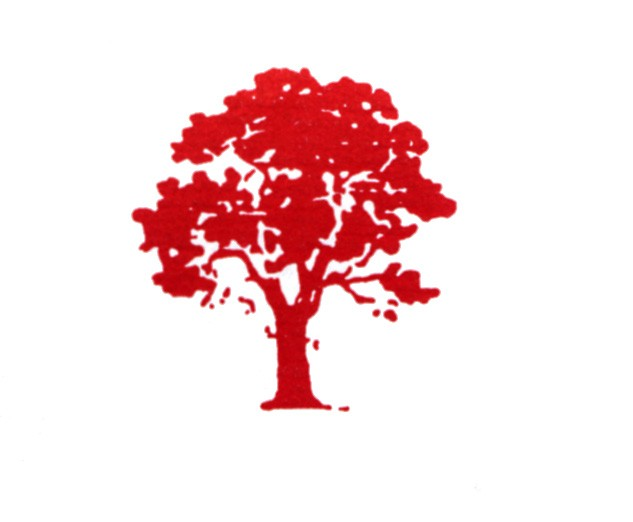 2011 North 8th Streetwww.redoakschooldistrict.com Regular Board of Directors MeetingMeeting Location: Sue Wagaman Board RoomRed Oak CSD Administrative Center The Technology Building – Red Oak High School CampusMonday, August 13, 2012 – 6:00 pm- Agenda – 1.0 Call to Order – Board of Directors President Lee Fellers2.0 Roll Call – Board of Directors Secretary Pro Tem – Jeanice Lester 3.0 Approval of the Agenda – President Lee Fellers 4.0 Communications4.1 Good News from Red Oak Schools 4.2 Visitors and Presentations4.3 Affirmations and Commendations4.4 Correspondence5.0 Consent Agenda5.1 Review and Approval of Minutes from July 23, 20125.2 Review and Approval of Monthly Business Reports5.3 Personnel Considerations5.4 Early Childhood Program Approval: West Central Community Action Head Start/Early Start 5.5 Final Approval of Board Policies: Code 502.8 Search and Seizure6.0 General Business for the Board of Directors6.1 Old Business - none6.2 New BusinessRed Oak Community School District Board of Directors 8.13.2012 6.2.1 Board of Directors Appointment Interviews and Selection 6.2.2 Technology Department Update and Review- Director Bob Deter 6.2.3 Adequate Yearly Progress Report – Barb Sims, Curriculum Director6.2.4 School Photography Services in Red Oak CSD6.2.5 Personnel Considerations6.2.6 Iowa Association of School Boards Legislative Proposals7.0 Reports7.1 Administrative7.2 Future Conferences, Workshops, Seminars7.3 Other Announcements8.0 Next Board of Directors Meeting: 	Monday, August 27, 2012 - 6:00 pm						Sue Wagaman Board Room						Red Oak CSD Administrative Center 9.0 Adjournment